                                                                MY IDEAL HOME                              MY HOME IN DUBAI                                                   My ideal home is would be large with lots of space and lots of  rooms.                                                           Each room has a computer for playing games, but also has a large pool.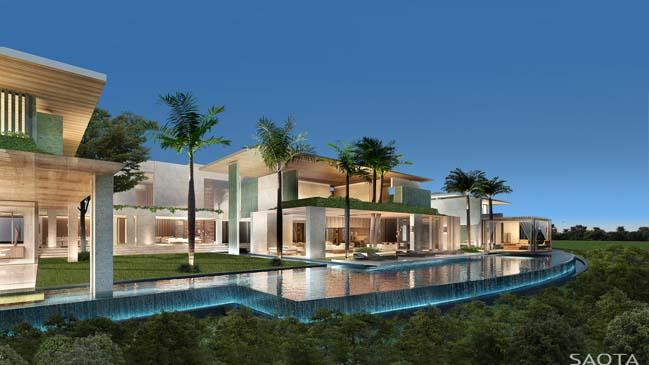 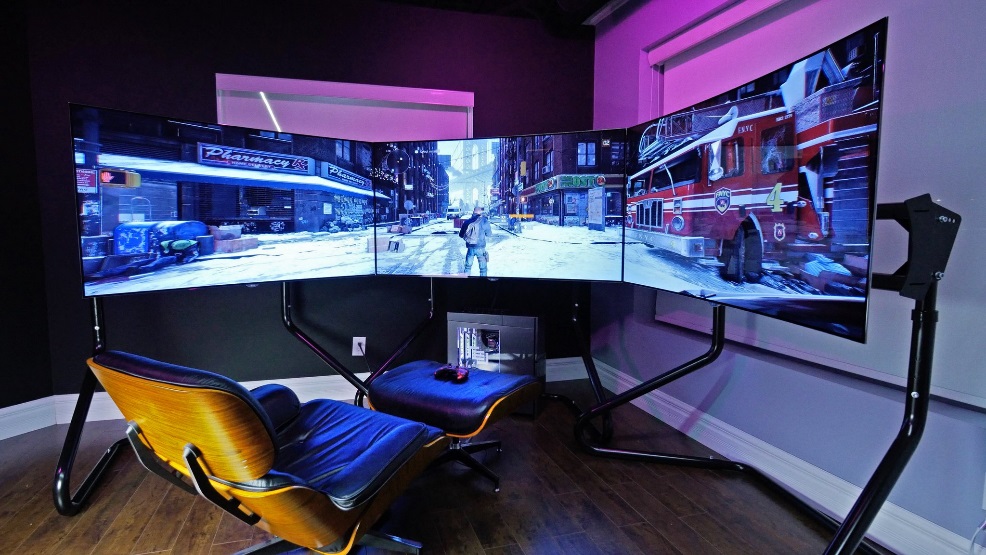 